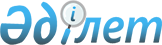 О внесении дополнения в постановление Правительства Республики Казахстан от 25 июня 1996 г. N 790
					
			Утративший силу
			
			
		
					Постановление Правительства Республики Казахстан от 25 августа 1997 г. N 1282. Утратило силу - постановлением Правительства РК от 20 апреля 1998 г. N 353 ~P980353



          Правительство Республики Казахстан постановляет:




          Внести в постановление Правительства Республики Казахстан от




25 июня 1996 г. N 790  
 P960790_ 
  "О Перечне республиканских
государственных предприятий" (САПП Республики Казахстан, 1996 г.,
N 29, ст. 256) следующее дополнение:
     Перечень республиканских государственных предприятий,
утвержденный указанным постановлением, дополнить строками,
порядковый номер 50а, следующего содержания:
     "50а Республиканское государственное предприятие
          архитектурно-градостроительного контроля по объектам,
          касающимся передислокации высших и центральных
          государственных органов в город Акмолу (ГП
          "Акмоластройконтроль")             г.  Акмола"

     Первый заместитель
      Премьер-Министра
    Республики Казахстан
      
      


					© 2012. РГП на ПХВ «Институт законодательства и правовой информации Республики Казахстан» Министерства юстиции Республики Казахстан
				